Балқаш қаласы «№9  жалпы білім беретін мектебі» КММ11-сынып оқушыларымен «ҰБТ-ға сеніммен барайық» тренингтің  ақпараты 2023-2024 оқу жылы     23.01.24 күні 11-сынып оқушыларына ҰБТ-ке байланысты өзіне сенімділігін арттыру мақсатында «ҰБТ-ға сеніммен барайық»  атты тренинг өткізілді. Тренинг мақсаты: Оқушылардың тест алдындағы жағымсыз, негативті сезімдерден ойлардан айырылу.Оқушылармен «Кедергілерден өту», «Жақсы тілек», «Сілкіп таста» жаттығулары жүргізілді. Бір-бірімізге  күннің нұры астында, ҰБТ-ға “Сеніммен” баруға тілектер тіленіп бір-бірне жылы сөздерін арнады.Қарағандыоблысыбілім09#Біртұтас_тәрбие#ҚОББТӘРБИЕ#uo_krg@balqash_qalasy_bilim_bolimi@rumcdo_official@umckrg@balqash_qalasy_akimdigi@balqash_qbb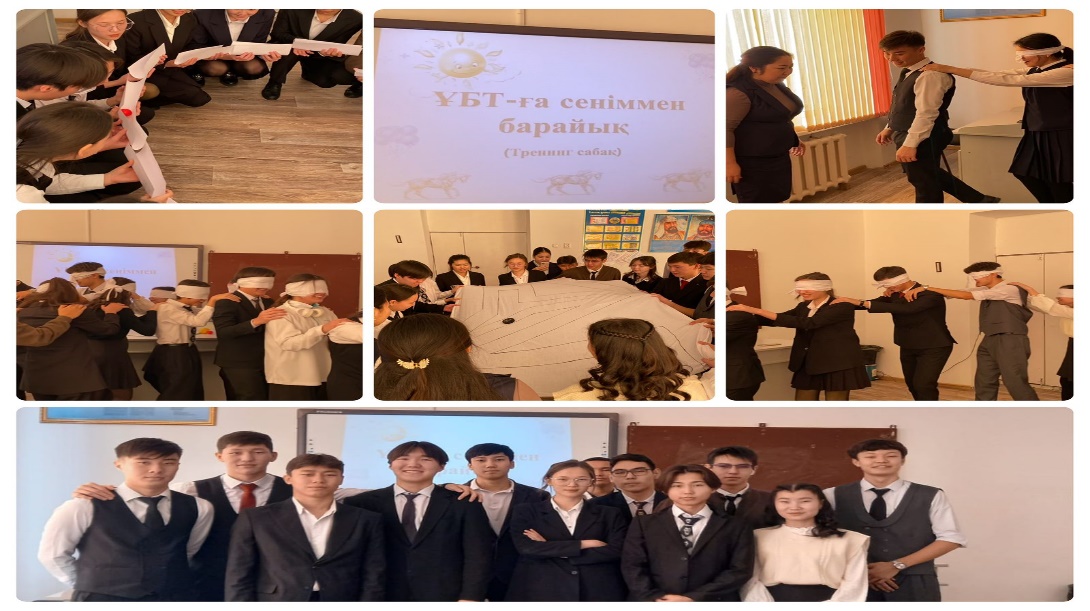 Педагог –психолог:Дулатова Т.ТБалхашская городская «Общеобразовательная школа №9» КММИнформация о тренинге «Пойдем на ЕНТ с уверенностью» с учениками 11 класса2023-2024 учебный год23.01.24 был проведен тренинг «Пойдем на ЕНТ с уверенностью» для учащихся 11 классов с целью повышения их уверенности в себе, связанной с ЕНТ. Цель тренинга: отвлечь учиников от неприятных, негативных ощущений перед тестом. С учиниками были проведены упражнения «Преодоление препятствий», «Добрые пожелания», «Отбрось это». Они пожелали друг другу добра и пожелали пойти на ЕНТ «с верой» под светом солнца.Қарағандыоблысыбілім09#Біртұтас_тәрбие#ҚОББТӘРБИЕ#uo_krg@balqash_qalasy_bilim_bolimi@rumcdo_official@umckrg@balqash_qalasy_akimdigi@balqash_qbbПедагог –психолог:Дулатова Т.Т